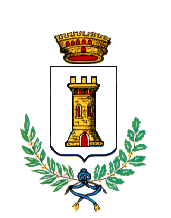 COMUNE    DI    CASAMASSIMACittà Metropolitana di BariSERVIZIO SOCIO-CULTURALEAllegato B    Al Comune di CasamassimaServizio Socio-culturaleVia Fiorentini, nr.7CASAMASSIMAOGGETTO: Richiesta di  conferma dell’interesse all’Iscrizione all’Albo comunale delle AssociazioniIl/La sottoscritt______________________________________Nat___a_______________________________________Prov (___) il______/______/__________Nella sua qualità di Legale rappresentante/altro__________________________________________Dell’Associazione________________________________________C.F.______________________P.IVA__________________________________con sede legale a____________________________In Via ____________________________ nr.________tel.__________________________________e.mail_________________________________pec________________________________________C H I E D E Di confermare l’iscrizione dell’Associazione  all’Albo comunale delle Associazioni di Casamassima, di cui agli artt. 4 e successivi del Regolamento Comunale approvato con Delibera di C.C. nr.71/2020 del 30/12/2020, nella seguente sezione ( spuntare la casella che interessa):Istruzione, formazione, cultura, sport e tempo libero, turismoSanità, igiene pubblica e tutela dell’ambientePolitiche socialiA tal fine, il sottoscritt___, consapevole delle sanzioni penali, per il caso di dichiarazioni non veritiere e falsità degli atti e della conseguente decadenza dei benefici eventualmente conseguiti (ai sensi  degli artt.75 e 76 del DPR 445 del 28/12/2000 ) sotto la propria responsabilitàDICHIARADi aver preso visione del Regolamento comunale dell’Albo comunale delle Associazioni, approvato con Delibera di C.C. nr. 71/2020 del 30/12/2020 e di accettare integralmente tutte le norme e le condizioni in esso previste;Che l’Associazione svolge la propria attività sociale nel territorio comunale, con sede operativa a __________________________________, in via __________________________nr.___________Tel____________________________e-mail__________________________________________Che alla data odierna l’assetto dell’Associazione è la seguente:(spuntare la casella che interessa)l’atto costitutivo , lo statuto o l’accordo sottoscritto dagli associati sono rimasti immutati rispetto a quelli depositati precedentemente presso  gli uffici comunali;essendo intervenuta variazione statutaria o dell’atto costitutivo o degli accordi degli associati, si allega alla presente copia della nuova documentazione, unitamente al verbale di assembleanon sono intervenute variazioni nelle cariche sociali risultanti dagli atti depositati precedentemente presso gli uffici comunalisono intervenute le seguenti variazioni di cariche  sociali:Cariche SocialiPresidente Sig._______________________________nato a_________________Il_________________________Vice Presidente Sig.___________________________nato a __________________Il_________________________Consigliere Sig_______________________________nato a __________________Il_________________________Consigliere Sig.______________________________nato a___________________Il__________________________Altro(specificare la carica sociale)Sig.____________________________________Nato a________________________il____________________________________Che l’Associazione si impegna a sostenere e compartecipare con la collaborazione degli associati, compatibilmente con le possibilità dell’Associazione, alle iniziative promosse e organizzate dal Comune.                                                                                                                                                                                                                                                                                                                                                                                                                                                 SI IMPEGNAA comunicare tempestivamente al comune di Casamassima ogni eventuale variazione intervenuta successivamente al deposito degli atti richiesti per la prima iscrizione nel rispetto di quanto previsto dal Regolamento comunale.Allega:Copia fotostatica del documento di identità in corso di validità del dichiaranteRelazione sintetica sull’attività associativa svolta nell’ultimo anno ;Una relazione programmatica sull’attività che si intende svolgere nell’anno successivo;Una breve scheda di presentazione dell’Associazione da pubblicare sul sito del comune di CasamassimaData_____________                                                                                               Firma del Legale rappresentanteAi sensi del D.Lgs. nr.196/2003, si autorizza il Comune di Casamassima al trattamento dei dati personali forniti per le finalità relative allo svolgimento delle attività istituzionali.Data                                                                                                 Firma del Legale RappresentantePer chiarimenti e informazioni :Comune di Casamassima-Servizio Socio-culturale- Via Fiorentini, nr. 7, 2 p.- tel. 0806530146- 080  6530175. E-mail : teresa.massaro@comune.casamassima.ba.it pec: servizisociali.comune.casamassima@pec.itModalità di invio dell’istanza:- consegna diretta all’Ufficio Protocollo del comune di Casamassima- raccomandata a/r- posta elettronica ordinaria all’indirizzo:- posta elettronica certificata all’indirizzo: